Отдел по образованию,молодежной политик и спортуадминистрации Хохольского муниципального районаВоронежской области __________________________________________________________________Приказ«10» декабря 2018 года                                                                     №  533О проведении 3 районного спортивного турнирапамяти ГерояВ соответствии  с календарём дней единых действий российского движения школьников в целях гражданско-патриотического воспитания детей и молодёжи, утверждения в сознании молодежи патриотических ценностей, взглядов, идеалов, уважения к историческому и культурному прошлому России и Хохольского района приказываю:Провести 20 декабря 2018 г. 3 районный спортивный турнир «Памяти героя», посвящённый Дню Героев Отечества (далее Турнир)  в ФОК «Хохол-Арена». Начало мероприятия в 10.30.Утвердить:Тематику Турнира - «Его (её) имя носила пионерская дружина моей школы».Состав оргкомитета Турнира с правами жюри (приложение № 1). 2.3. 2.3.     Положение о проведении Турнира (Приложение 2)Директору МКУ ДО «Дом детского творчества» (Попова) и директору СОК «Хохольский» (Прохоров) обеспечить организационно-методическое руководство проведения   Турнира. Рекомендовать директорам образовательных учреждений: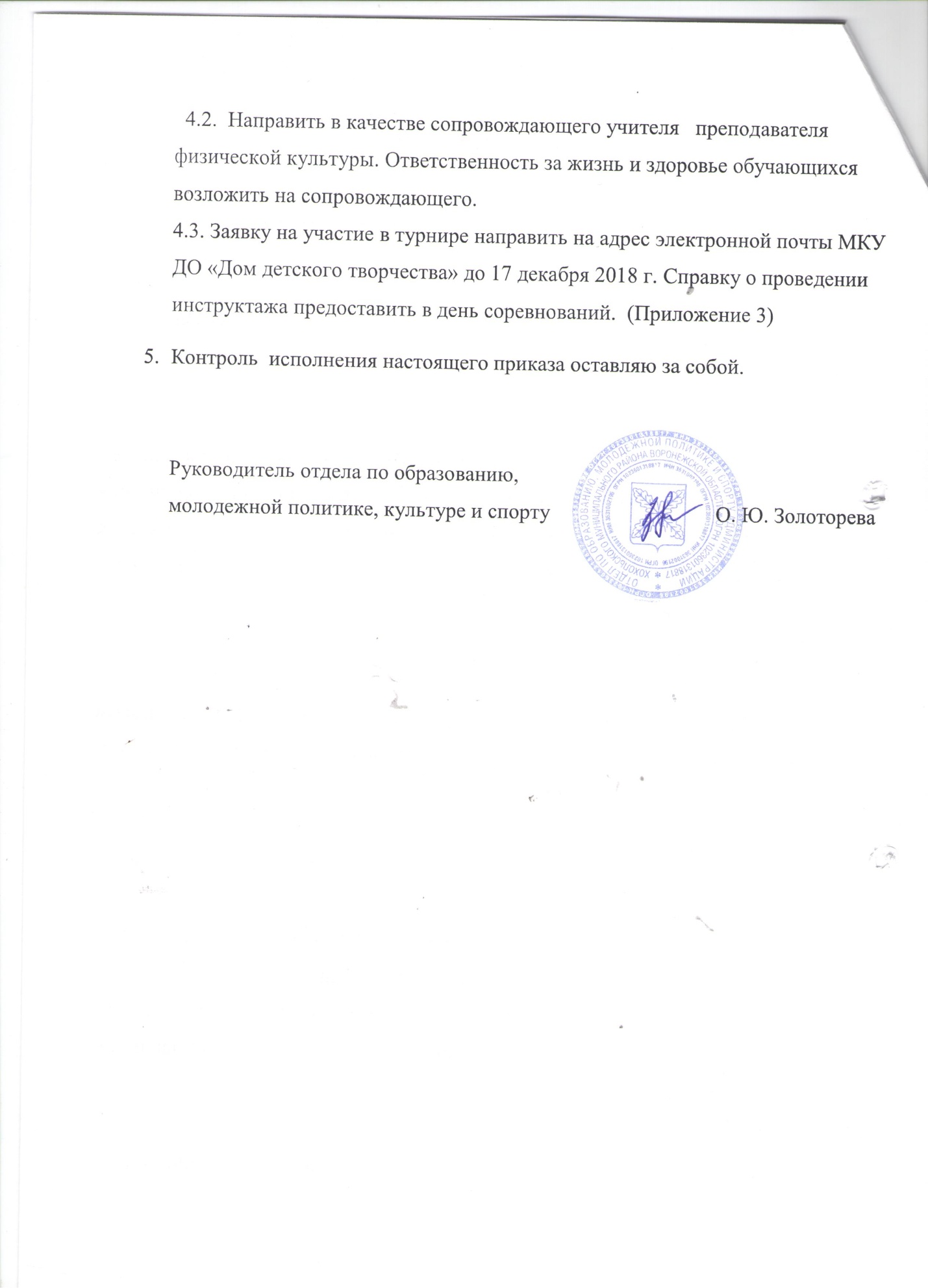 Приложение № 1 к приказу отдела №  от «10» декабря 2018 г. Состав оргкомитета с правами жюри 3-го районного спортивного турнира Е.А. Кожевникова – методист  МКУ ДО «Дом детского творчества»С.В. Павленко – завуч МБУ  «СОК «Хохольский»Е.П. Дрожжина  – преподаватель физической культуры МБОУ «Хохольский лицей» (по согласованию)И.Е. Вербицкий – преподаватель физической культуры МКОУ «Орловская СОШ» (по согласованию)В.Г. Трубников – председатель районного Совета ветеранов войны, труда и правоохранительных органов. Приложение № 2 к приказу отдела №  от «10» декабря 2018 г. Положениео проведении 3-го районного спортивного турнира «Памяти Героя» в рамках Календаря дней единых действий Российского движения школьников1. ЦЕЛИ И ЗАДАЧИЦель: гражданско-патриотического воспитание детей и молодёжи, утверждения в сознании молодежи патриотических ценностей, взглядов, идеалов, уважения к историческому и культурному прошлому России и Хохольского района  Задачи:1. Пропаганда здорового образа жизни2. Формирование жизненно - важных прикладных  умений и навыков 3. Приобретение соревновательного опыта.2. Время и место проведения соревнований:Соревнования проводятся  20.12.  2018 г. в  10.30 час. в спортивном зале ФОК «Хохол-Арена». 3. Руководство и судейство соревнованийОбщее руководство проведением соревнований осуществляется  МКУ ДО «Дом детского творчества» и МБУ «СОК Хохольский».  Непосредственное руководство осуществляет главный судья соревнований, главный секретарь и судьи — один учитель от школы. 4. Участники соревнованийК участию в соревнованиях допускаются команды образовательных учреждений района, скомплектованные из обучающихся 6-7 классов: 2 девочки и 4 мальчика, допущенных врачом. Сопровождающий команды – учитель физической культуры.Приветствуется наличие одинаковой формы участников, капитаны  должны  иметь  отличительный  знак.Представитель обязан представить заявку на участие, заверенную медицинским работником и директором школы.Программа и условия проведения соревнованийВ зависимости от количества заявившихся команд далее будет определено участие каждой команды в подгруппе или по круговой системе. Соревнования пройдут в 6-10 эстафетах, соответствующих возрасту обучающихся. Для переклички героев необходимо иметь: портрет героя, выполненный так, как для участия в шествии Бессмертного полка, и краткую информацию о герое (3-4 предложения), которую капитан команды говорит во время переклички.6.3.Для участия во флэшмобе «Пока горит свеча» всем участникам предлагается выучить песню «От героев былых времён» из кинофильма «Офицеры».6. Определение победителей и награждениеПобедитель определяется по наибольшей сумме очков, набранных командами  в каждом конкурсе. Команды, занявшие по итогам соревнований 1-3 места, награждаются почётными грамотами. Команде-победительнице вручается переходящий кубок Памяти героя.Приложение 3К приказу № от 10.12.2018г.Заявка на участие в 3 районном спортивном турнире Памяти ГерояВ главную судейскую коллегию3 районного спортивного турнира Памяти Герояот _______________________________________                                                                                  (название командирующей   организации)Заявка на участиеПросим допустить к участию в соревнованиях команду _______________________________________________ в следующем составе:                                                          название командыШкола ______________________________________________________________________________________________________________________________   __________________________________________________________________(наименование образовательного учреждения, адрес, тел/факс)Всего допущено к соревнованиям ______ человек.МП                          Врач __________________ (______________________)                                                         фамилия, имя, отчество полностьюПредставитель команды __________________ (______________________)Руководитель организации ________________ (______________________)МПСПРАВКА             Настоящей справкой удостоверяется, что со всеми ниже перечисленными членами команды ____________________________________________________(название, учебное заведение),направленными на 3 районный спортивный турнир Памяти Героя проведён инструктаж по следующим темам:1. Меры безопасности во время движения в транспорте и пешком к месту проведения Турнира.2. Меры безопасности и правила поведения во время проведения спортивных соревнованийИнструктаж проведён _______________________________________________________________	(фамилия, имя, отчество полностью, должность)     (подпись)Руководитель команды_______________________________ _________________(фамилия, имя, отчество полностью)		(подпись)Приказом от _____________№ ___     _________________________________(Должность, Ф.И.О.) назначен ответственным за жизнь, здоровье и безопасность выше перечисленных членов команды в пути следования и во время проведения Турнира.____________ Директор учреждения _____________ ___________Дата, печать	(подпись)                     (Ф.И.О.)№ ппФамилия, Имя, ОтчествоДата рождения (число, мес., год)классДопуск врача1.2.3.4.5.6.№Фамилия, имя, отчествоЛичная подпись членов команды, с которыми проведён инструктаж1.2.3.4.5.6.7.8.9.10